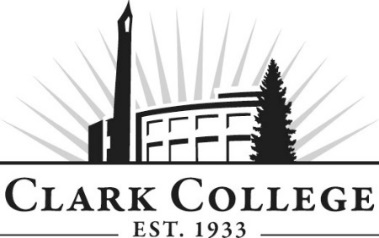 AUTOMOTIVE TECH ADVISORY COMMITTEEMINUTESWednesday, April 13, 20166:00-8:00 PMJoan Stout Hall, Room 112Members Present: Steve Knight (Committee Vice Chair) Carr Cadillac GMC; Kevin Safley, Westech Construction; Dale Vendeberg, Vancouver Ford;  Kirk VanGelder, CDX-USA; Jay Dykeman, Vancouver Express Auto Care Members Absent: Troy Ding (Committee Chair) Ding’s Complete Car Care; Ken Dykeman, Vancouver Express Auto CareClark College: Tonia Haney, Automotive Department Head/Instructor; Jason Crone, Professor; Bruce Music, Larch Auto Instructor; Cathy Sherick, Associate Dir. Of Instructional Planning & Innovation; Nichola Farron Secretary Senior -Advisory CommitteesThe meeting was called to order by Vice Chair Steve Knight at 6:10p.m and introductions were made. Once a full quorum was present, the motion to approve the minutes was proposed by Steve, and seconded by Kirk: the motion to pass the minutes was approved unanimouslyOffice of Instruction UpdatesO.O.I. Associate Director Cathy Sherick made the following updates:Ethics training: Most advisory members participated in prior meetings, but we want to be sure it is completed by everyone, as we are working to ensure trainings are documented for this year’s announcements. As previously mentioned the Strategic Plan has been completed and is on the web site, Clark is completing work on the Academic Plan, which is still in play. We hope to have final adoption by the Board of Trustees this spring term 2016.Demonstration of online portal for the ‘Career Coach’. It shows available jobs, rate of pay, and training required. The site links directly to programs at Clark, pools regional and local job data. It is very easy to navigate and doesn’t require log in or password. Goal is to help with incoming students and is one aspect of trying to connect with K12 partners etc.  Encouraged members to explore and share with HR teams and community liaisons etc. so that tool can be well utilized.April 20th – 7:00 a.m. to 9:00 a.m., PUB Auditorium Clark Main Campus. Advisory Breakfast for all program committee members. Invitations to follow we hope people will be able to attend.Pre-apprenticeship program development is underway and will provide basic pre-job skill training, students will be able to explore different unions, tour programs at Clark, help with resume creation. They will have opportunities to learn some basic math competency skills, and get basic certification training in first aid, flagging, OSHA 10.  This will onramp to apprenticeships, Clark programs, and/or jobs. Planned to be operating by fall 2016. Sign-up sheet for businesses willing to host tours for 20 or less students for this program.  Director/Division Chair ReportTonia reported that the new general program has been approved as part of the academic plan which means that, when active, it will be the first fully competency based education program that Clark will offer.  It will be based on skills hierarchy: an area will need to be passed before you can move to next requirement.  Aiming for a fall 2017 launch. Challenge with competency based program is that it is not a traditional class structure – financial aid, credentials, registration processes etc. all need to be invented: no other CTE programs in nation that do competency based instruction, which is surprising as model fits well.  Tonia explained that she will look to Advisory Committee for assistance with refining the curriculum, Cathy reiterated that College leadership is very excited about competency based model which can serve as an inspiration and model for other programs. Currently looking for grant funding.   Tonia provided other Dept. updates: Honda PACT program is official, and also a potential for future work with Audi. Currently in process of hiring new instructor; interviews this week, which should round out dealer-ready instructors.  Then will need to hire again when general program takes off. Had some problems finding quality instructor.  Please keep eyes open for potential candidates. Steve asked for clarification as to number of programs i.e. T-Ten, Dealer-ready program and the future general automotive. Tonia outlined that she hopes to expand further and consider working with other dealers in the future. Would also like to expand and open up the general program.  Space is a constraint in the 2 shops, but with a 5 year view of advanced manufacturing moving to north site, that would free up the welding workshops etc. for Auto.Tonia then presented the committee with an outline of the certification program which built and refined an earlier version previously voted upon:  Pathway changed to represent what competency based program will look likeProgram will be semi-selective: will require a code from Instructor, with preference for those currently employed in the industryTwo pre-requisites for ‘beginner’ level; possibility of being covered through Saturday instructionAfter 1st year, should have skill level of a B-tech, and should be able to stop at that point and work 1300 hours of instruction over 2 years plus internship (40 hours per week at shop), or 660 hours if choose to complete only first part.Kevin asked if the program could be accessed by Veterans.  Tonia responded that that still needed to be worked through with financial aid etc. as to how they will fund the original composition of the program.  Jason highlighted to Committee that there are challenges with VA paying for certain types of classes.The committee then reviewed a spreadsheet of component items for the curriculum and discussed whether items should remain in.  For example, the issue of detailed learning about clutches was explored considering their rarity Jason emphasized that the program is about creating pathways for students to be successful; one student may opt for a dealer-ready program to have competitive edge there, whilst another may find that restrictive and opt for general program.Tonia outlined that this route also helps those students who will never make master tech level but instead will be good rounded workers.  Tonia asked the committee for a vote on whether they approved the career path: Kirk motioned to approve the pathway, the motion was seconded by Steve.All were in favor: the motion passed unanimously.Tonia then displayed the objectives for the maintenance specialist certificate.  There was discussion amongst the committee about refining some of the descriptions.  Also the issue of road testing as Clark is unable to have students on the road in vehicles.  The committee discussed the need for entry level techs to understand basic issues like engine noise, service lights etc., even if vehicle is only being driven to stall.  Jay also asked that glass be included as an item for exterior inspection.  The word ‘complaint’ was amended to ‘concern’ in the reporting section.The certificate objectives were approved by the committee after some minor changesTonia explained that her ask of the committee is that they identify and report on requirements and skills that they would expect from a student beyond the NATEF remits. She reiterated that the committees input will be crucial as the B-tech level is developed.  She will also work on building the items in Canvas so that completion and assessments can be tracked.The teaching format was discussed: teaching will take place through shop ‘stations’ with tasks, and a lot of one-on-one instruction.  Challenge is to identify when to limit content and requirements, especially in view of financial aid requirements. Also the time issue for instructors to ready stations, fault cars etc. ready for next student.It was explained that this is not a cohort model so it’s possible to bring in new students every quarter.  Another advantage will be that students won’t need to share the same equipment so much.The committee then discussed the disparity between manufacturer recommendations for servicing etc. versus what students should be taught.  Next Meeting DateThe committee is scheduled to meet again on Wednesday 5th October at 6pmVice Chair Steve Knight officially adjourned the meeting at 7.37pmPrepared/submitted by Nichola Farron